RĪGAS TEIKAS VIDUSSKOLASPiedzīvojumu un atpūtas nometne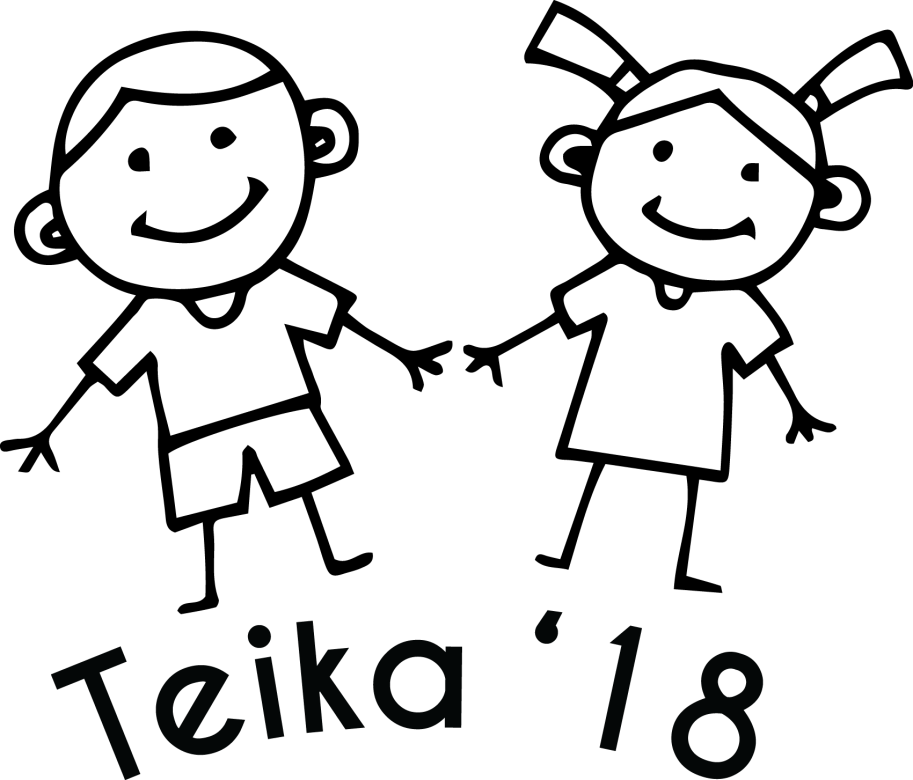 “Teika’20” Norises laiks: 2020. gada 3.-21.augustsNorises vieta: Rīgas Teikas vidusskola, Aizkraukles ielā 14, RīgāNometnes dalībnieku vecums: 7-10 gadiNometnes mērķis: radīt bērniem labvēlīgus apstākļus radoši izpausties, fiziski aktīvi darboties, attīstot savas individuālās spējas un dotības.Nometnes plānotās aktivitātes:Nometnes dalībniekiem būs iespēja interesanti pavadīt laiku dažādās radošās nodarbībās.Izkustēsimies un piedalīsimies dažādās fiziskās aktivitātēs: stafetes, peldēšanās baseinā, orientēšanās u.c. Izbrauksim un priecāsimies dažādos izklaides pasākumos, ekskursijās u.c.Spēlēsim teātri,  imrovizēsim, iejutīsimies dažādās lomās utt. Aktīvi iesaistīsimies izstāžu veidošanā par dažādām tēmām.Gatavosimies nometnes noslēguma pasākumam, kā arī iegūsim jaunus draugus, saliedēsimies kopīgās rotaļās un priecāsimies par iespēju saturīgi pavadīt laiku.Nometnes maksa: (15 dienas) 225 € Dalības maksa nometnei (pēc līguma noslēgšanas) jāpārskaita uz SEB bankas kontu LV12UNLA0021000916040Pieteikšanās nometnei: sekot līdzi informācijai skolas mājas lapā, kad tiks izsludināta elektroniskā pieteikšanāsPapildus informācija par līgumu slēgšanu u.c. jautājumi e-pastā eaugustane@edu.riga.lv